Сумська міська радаVIІ СКЛИКАННЯ LVIII СЕСІЯРІШЕННЯвід 19 червня 2019 року № 5316-МРм. Суми	Розглянувши звернення громадян, надані документи, ураховуючи протокол засідання постійної комісії з питань архітектури, містобудування, регулювання земельних відносин, природокористування та екології Сумської міської ради від 04.04.2019 № 149, відповідно до статті 12 Земельного кодексу України, статті 22 Закону України «Про землеустрій», керуючись статтею 25, пунктом 34 частини першої статті 26 Закону України «Про місцеве самоврядування в Україні», Сумська міська рада ВИРІШИЛА:	Унести зміни до рішення Сумської міської ради від 05 жовтня                2016 року № 1197-МР «Про надання дозволу на розроблення проектів землеустрою щодо відведення земельних ділянок» стосовно надання дозволу на розроблення проекту землеустрою щодо відведення земельної ділянки за адресою: м. Суми, майдан Незалежності, 13 Пильову Миколі Євгенійовичу та Пазиніч Тетяні Олексіївні, а саме: пункт 2 рішення виключити, у зв’язку із заявою Пильова Миколи Євгенійовича та Пазиніч Тетяни Олексіївни.Сумський міський голова                                                                     О.М. ЛисенкоВиконавець: Клименко Ю.М.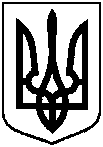 Про внесення змін до рішення Сумської міської ради від 05 жовтня 2016 року № 1197-МР «Про надання дозволу на розроблення проектів землеустрою щодо відведення земельних ділянок»